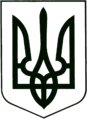 УКРАЇНА
          МОГИЛІВ-ПОДІЛЬСЬКА МІСЬКА РАДА
        ВІННИЦЬКОЇ ОБЛАСТІР І Ш Е Н Н Я  №264Про затвердження Статуту КУ «Могилів-Подільська окружна лікарня інтенсивного лікування» у новій редакціїКеруючись ст.ст. 26, 54 Закону України «Про місцеве самоврядування в Україні», Законом України «Про внесення змін до Податкового кодексу України, щодо оподаткування неприбуткових організацій» від 17.07.2015р., №652-VIII постановою Кабінету Міністрів України від 13.07.2016р. №440 «Про затвердження Порядку ведення Реєстру неприбуткових установ та організацій, включення неприбуткових підприємств, установ та організацій до Реєстру та виключення з Реєстру» та враховуючи рішення 7 сесії Вінницької обласної Ради 7 скликання від 30.06.2016 року №152 «Про передачу зі спільної власності територіальних громад сіл, селищ, міст Вінницької області цілісних майнових комплексів та майна окремих медичних установ» та рішення 7 сесії Могилів-Подільської міської ради 7 скликання від 29.02.2016 року №97 «Про надання згоди на прийняття зі спільної комунальної власності територіальних громад сіл, селищ, міста Вінницької області у комунальну власність територіальної громади міста Могилева-Подільського цілісних майнових комплексів лікувальних закладів міста», -                                              міська рада ВИРІШИЛА:1. Затвердити Статут КУ «Могилів-Подільська окружна лікарня     інтенсивного лікування» у новій редакції, згідно додатку. 2. Керівнику КУ «Могилів-Подільська окружна лікарня інтенсивного     лікування» Миколюку В.В. вжити необхідні заходи щодо державної     реєстрації нової редакції Статуту КУ «Могилів-Подільська окружна      лікарня інтенсивного лікування» згідно вимог чинного законодавства.3. Контроль за виконанням даного рішення покласти на заступника     міського голови з питань діяльності виконавчих органів Кригана В.І..    Міський голова 							    П. Бровко Додаток                                                                                         до рішення 10 сесії                                                                                         міської ради 7 скликання                                                                                         від 25.10.2016 року №264  СТАТУТ Комунальної установи«Могилів – Подільська окружна лікарня інтенсивного лікування»                              (нова редакція)м. Могилів-Подільський2016 рік                                    І. Загальні положення1.1. Могилів –Подільська окружна лікарня інтенсивного лікування (далі – Лікарня) є комунальним закладом охорони здоров'я, що надає вторинну (спеціалізовану) медичну допомогу населенню.Лікарня надає цілодобову медичну допомогу жителям м. Могилева-Подільського та Могилів-Подільського району та цілодобову медичну допомогу хворим з гострими станами та загостренням хронічних захворювань, які потребують високої інтенсивності лікування та догляду, пацієнтам з інфекційними захворюваннями, акушерську медичну допомогу вагітним і породіллям, жителям  Муровано-Куриловецького та Чернівецького району.1.2. Лікарня створена відповідно до наказу Управління охорони здоров’я Вінницької обласної державної адміністрації від 20.01.1997 року № 13, як Могилів-Подільське міське територіальне медичне об’єднання.Рішенням 18 сесії Вінницької обласної Ради 6 скликання від 08.11.2013 року № 621 “ Про перейменування та затвердження статутів окремих медичних установ та закладів” Могилів-Подільське міське територіальне медичне об’єднання перейменоване на Могилів-Подільську окружну лікарню інтенсивного лікування.Відповідно до рішення 7 сесії Могилів-Подільської міської ради 7 скликання від 29.02.2016 року №97 «Про надання згоди на прийняття зі спільної комунальної власності територіальних громад сіл, селищ, міст Вінницької області у комунальну власність територіальної громади міста Могилів-Подільського цілісних майнових комплексів лікувальних закладів міста». Лікарня є об’єктом права комунальної власності територіальної громади міста. 1.3.  Органом, за яким закріплено функції управління Лікарнею, є Могилів-Подільська міська рада (далі – Орган управління майном), яка організовує медичне обслуговування населення, фінансування Лікарні, її матеріально-технічне забезпечення, надає необхідні будівлі з обладнанням і матеріалами, організовує будівництво і ремонт приміщення, їх господарське обслуговування.1.4. Лікарня є юридичною особою з часу її державної реєстрації у встановленому законом порядку, наділена цивільною правоздатністю та дієздатністю, користується правом оперативного управління  щодо закріпленого за нею майна, веде бухгалтерський облік, статистичну звітність у порядку, встановленому законодавством України, укладає угоди (договори, контракти) з юридичними та фізичними особами, виступає позивачем та відповідачем у суді, господарському суді, набуває майнових і немайнових прав та несе обов’язки, займається діяльністю, яка відповідає напрямам, передбаченими цим Статутом.1.5.  Лікарня є неприбутковою установою.1.6. Лікарня має самостійний баланс, рахунки в установах банків, казначейства, печатку з власним найменуванням, штампи, бланки з власними реквізитами та інші атрибути.1.7. Лікарня, згідно з чинним законодавством, відповідає своїми зобов’язаннями за коштами, що є в її розпорядженні.	  Лікарня не несе відповідальності за зобов’язаннями держави та Органу управління майном.1.8. Органи державної влади, органи місцевого самоврядування та їх посадові особи не втручаються в фінансово-господарську діяльність лікарні, таке втручання здійснюється виключно у межах та у спосіб, передбачений законодавством України.1.9. Збитки, завдані Лікарні внаслідок виконання рішень органів державної влади чи органів місцевого самоврядування, які було визнано судом недійсними, підлягають відшкодуванню зазначеними органами добровільно або за рішенням суду.1.10. Найменування Лікарні:- повне  українською мовою – Комунальна установа “Могилів-Подільська окружна лікарня інтенсивного лікування”.- скорочене українською мовою:  КУ “ Могилів-Подільська ОЛІЛ ”1.11. Місцезнаходження Лікарні: 24000, Вінницька область, м. Могилів-Подільський, вул. Полтавська, буд. 89/2.1.12. Лікарня є багатопрофільним лікувальним закладом, що надає вторинну (спеціалізовану) медичну допомогу в умовах цілодобового стаціонару дорослим і дітям з гострими станами або загостренням хронічних захворювань, що потребують високої інтенсивності лікування та догляду.1.13. Лікарня розташовується в спеціально збудованих або пристосованих будівлях, що за переліком та площею службових приміщень відповідають діючим санітарно-гігієнічним, будівельним і протиепідемічним нормам та правилам, вимогам техніки безпеки та протипожежним вимогам.1.14. Надання інтенсивної медичної допомоги всім, хто її потребує, здійснюється незалежно від громадянства, місця проживання, роботи тощо.1.15. Лікарня у своїй діяльності керується Конституцією України, законами України, Указами Президента України, постановами Кабінету Міністрів України, наказами МОЗ України, законодавчими та нормативними актами місцевих органів виконавчої влади та органів місцевого самоврядування, іншими нормативно-правовими актами, а також цим Статутом. 1.16. Впровадження господарської діяльності з медичної практики в Лікарні відбувається за наявності відповідної ліцензії.Окремими видами діяльності Лікарня може займатися тільки на підставі дозволу (ліцензії), згідно з чинним законодавством України.1.17. Для забезпечення медичної допомоги населенню Лікарня має право на договірних засадах залучати фахівців/спеціалістів інших лікувальних закладів.1.18. Лікарня є організаційно-методичним центром з питань надання інтенсивної медичної допомоги для медичних закладів первинного рівня території обслуговування. 1.19. Лікарня при наданні інтенсивного лікування хворим знаходиться у взаємодії з закладами охорони здоров’я первинного та третинного (високоспеціалізованого) рівнів.1.20. В Лікарні створюється дорадчий орган закладу – медична Рада, яка розглядає актуальні питання лікувально-діагностичного процесу. ІІ. Основні завдання Лікарні2.1. Цілодобове надання інтенсивної медичної допомоги хворим та потерпілим при виникненні патологічних станів, що загрожують життю і при яких раптово погіршується стан здоров’я, потерпілим при надзвичайних ситуаціях.2.2. Цілодобове надання інтенсивної медичної допомоги відповідно до показань хворим і потерпілим з гострим та хронічним перебігом захворювань, при станах, що не загрожують життю, але потребують інтенсивного лікування.2.3. Надання в повному обсязі інтенсивної, спеціалізованої стаціонарної і консультативної, спеціалізованої медичної допомоги населенню території обслуговування відповідно до вторинного рівня у спеціалізованих відділеннях.2.4. Своєчасне та якісне проведення інтенсивного лікування хворих з використанням комплексу необхідних і доступних методів, диференційований підхід до вибору методів та засобів лікування різних категорій хворих із забезпеченням принципів безперервності, послідовності та етапності, індивідуального підходу в організації та здійсненні лікування.2.5. Надання кваліфікованої лікувально-діагностичної допомоги вагітним, роділлям, породіллям, новонародженим згідно з “Нормативами надання стаціонарної акушерсько-гінекологічної та неонатологічної допомоги ”.2.6. Своєчасне переведення хворих у відповідні спеціалізовані відділення для надання третинної (високоспеціалізованої) медичної допомоги у випадках при погіршення стану та потреби у високоспеціалізованій медичній допомозі.2.7. Забезпечення та контроль якості медичної допомоги хворим в межах затверджених клінічних протоколів МОЗ України, Департаменту охорони здоров'я, КУ «Могилів-Подільська ОЛІЛ».2.8. Інформування місцевих органів виконавчої влади та управління охорони здоров'я у випадках, обумовлених чинним законодавством, відповідними директивними і нормативними документами, в тому числі при виникненні масових уражень людей та виявленні хворих з підозрою на карантинні і особливо небезпечні інфекції. ІІІ. Функції Лікарні3.1. Цілодобовий прийом хворих, потерпілих, вагітних у перед пологовому та пологовому періодах, які доставляються бригадами швидкої медичної допомоги та іншими транспортними засобами, або звертаються безпосередньо у приймальне або консультативно-діагностичне відділення, в тому числі за направленнями діагностично-консультативного центру Лікарні або інших закладів охорони здоров’я. 3.2. Медичне сортування хворих та потерпілих при їх масовому надходженні у Лікарню.3.3. Організація і проведення невідкладних лікарських оглядів та, відповідно до стану хворих, чи потерпілих, діагностичне обстеження хворих і потерпілих, що звернулися до приймального відділення, а також їх госпіталізація за показаннями.3.4. Забезпечення пацієнтів інтенсивною медичною допомогою відповідного профілю, виходячи з показань та рівня Лікарні, в умовах цілодобового стаціонару.3.5. Забезпечення цілодобового надання первинної реанімаційної допомоги та інтенсивної терапії новонародженим.3.6. Подання обґрунтованих пропозиції щодо належного місця надання медичної допомоги за відсутності показань у медичній допомозі Лікарнею.3.7. Для забезпечення оперативного використання ліжкового фонду Лікарня має право переводити хворих і потерпілих, які потребують доліковування або відновного лікування, до інших лікувально-профілактичних закладів госпітального округу.3.8. За потреби надання високоспеціалізованої допомоги, Лікарня направляє хворих до відповідних закладів охорони здоров’я третинного рівня.3.9. Забезпечення структурних підрозділів і служб усім необхідним для роботи: лікарськими засобами, витратними матеріалами, виробами медичного призначення тощо. 3.10. Створення належних умов праці, техніки безпеки, протипожежної безпеки працівникам Лікарні.3.11. Придбання, зберігання, перевезення, знищення, використання наркотичних засобів (списку 1 таблиці II та списку 1 таблиці III), психотропних речовин (списку 2 таблиці II та списку 2 таблиці III), прекурсорів (списку 1 таблиці IV та списку 2 таблиці IV), переліку наркотичних засобів, психотропних речовин та прекурсорів.3.12. Участь у впровадженні нових науково - обґрунтованих методів організації, діагностики і надання інтенсивної медичної допомоги.3.13. Забезпечення безпеки лікувально-діагностичного процесу та умов перебування пацієнтів в Лікарні.3.14. Забезпечення дотримання прав пацієнтів та конфіденційності інформації про них.3.15. Медичне втручання проводиться за умови отримання інформованої згоди пацієнтів або їх законних представників.3.16. Створення безпечних умов праці для працівників Лікарні та профілактика у них професійних захворювань.3.17. Ведення і представлення обліково-звітної документації.3.18. Матеріально-технічне забезпечення діагностичного і лікувального процесів, впровадження затверджених нових доведено ефективних медичних технологій на догоспітальному і госпітальному етапах, раціональне і ефективне використання трудових, матеріальних і фінансових ресурсів. 3.19. Проведення аналізу організації та якості лікувально-діагностичної діяльності, здійснення організаційно-методичної роботи з питань надання інтенсивної медичної допомоги в закладах охорони здоров’я госпітального округу.3.20. Вивчення, аналіз основних інтегральних показників роботи, стану здоров’я та медичного обслуговування населення та надання пропозицій уповноваженому органу управління в галузі охорони здоров’я щодо їх покращення.3.21. Участь у розробці прогнозів потреби населення регіону обслуговування в інтенсивній медичній допомозі, в тому числі при виникненні надзвичайних ситуацій. 3.22. Участь у розробці пропозицій з удосконалення організаційних форм, методів діагностики і лікування хворих і потерпілих, які потребують інтенсивної медичної допомоги на догоспітальному і госпітальному етапах. 3.23. Участь у розробці рекомендацій з профілактики та зниження впливу негативних факторів, що впливають на виникнення раптових захворювань, нещасних випадків, надзвичайних ситуацій. 3.24. Розробка та проведення комплексних протиепідемічних і санітарно-гігієнічних заходів.3.25. Забезпечення належного лікувально-охоронного, санітарно-гігієнічного та протиепідемічного режиму роботи Лікарні.3.26. Організація підготовки, перепідготовки та підтримання належного кваліфікаційного рівня медичного персоналу Лікарні.3.27. Проведення профілактичної та санітарно-просвітницької роботи серед населення з питань профілактики і надання першої допомоги при раптових захворюваннях, нещасних випадках і отруєннях, в межах фінансового забезпечення.3.28. Організація і проведення заходів щодо підготовки Лікарні до роботи у надзвичайних ситуаціях. Створення постійного незнижуваного запасу виробів медичного призначення та лікарських засобів для забезпечення сталої роботи Лікарні в умовах надзвичайних ситуацій, в межах фінансового забезпечення.3.29. Забезпечення органів виконавчої влади та управління охорони здоров'я інформацією про надзвичайні ситуації та випадки, передбачені чинним законодавством та інструктивно-директивними документами.3.30. Лікарня інтенсивного лікування може бути клінічною та навчальною базою вищих і середніх медичних учбових закладів I-II та III-IV рівнів акредитації.3.31. Лікарня забезпечує інформування уповноваженого органу управління в галузі охорони здоров’я про випадки внутрішньо лікарняної інфекції, нещасні випадки і надзвичайні ситуації, що відбулись на території обслуговування.IV. Управління Лікарнею4.1. Управління Лікарнею здійснюється відповідно до цього Статуту на основі поєднання прав Органу управління майном, уповноваженого органу управління в галузі охорони здоров’я і участі в управлінні трудового колективу.4.2. Орган управління майном:- призначає на посаду та звільняє з посади головного лікаря;- затверджує Статут Лікарні та зміни до нього;- здійснює контроль за додержанням вимог Статуту та приймає рішення у зв’язку з їх порушенням;- здійснює контроль за ефективністю використання майна, що знаходиться в оперативному управлінні Лікарні;- здійснює інші повноваження, визначені чинним законодавством.4.3. Керівництво діяльності Лікарні здійснює головний лікар, який є лікарем-організатором охорони здоров'я і має не нижче першої кваліфікаційної категорії. Призначається на посаду та звільняється з посади Органом управління майном або уповноваженим ним органом.При призначенні  на посаду з головним лікарем Лікарні укладається контракт, в якому визначаються строк найму, права, обов'язки і відповідальність перед Органом управління майном та трудовим колективом, умови його матеріального та соціального забезпечення, з урахуванням гарантій, передбачених чинним законодавством України.   4.4. Головний лікар Лікарні:	- несе персональну відповідальність за виконання покладених на Лікарню завдань і здійснення ним своїх функцій;  - діє без довіреності від імені Лікарні, представляє її інтереси в органах виконавчої влади, інших організаціях, у відносинах з юридичними особами та громадянами, формує адміністрацію Лікарні і вирішує питання діяльності Лікарні у межах та у визначеному законодавством та Статутом порядку;  - розпоряджається коштами та майном Лікарні відповідно до чинного законодавства та цього Статуту;   - укладає договори (у тому числі щодо надання спеціалізованої медичної допомоги), видає довіреності, відкриває рахунки в органах Державної казначейської служби, в установах банків в установленому порядку;призначає своїх заступників та розподіляє обов'язки між ними;визначає організаційну структуру Лікарні, граничну чисельність працівників, штатний розпис та подає їх на затвердження згідно чинного законодавства;встановлює працівникам Лікарні розміри премій, винагород, надбавок і доплат на передбачених колективним договором та законодавством України умовах та заохочувальних виплат медичним працівникам, виходячи з обсягу та якості виконаної роботи;укладає колективний договір з працівниками відповідно до чинного законодавства;  вирішує інші питання діяльності Лікарні відповідно до чинного законодавства.4.5. Організаційно-методичне керівництво та державний контроль і нагляд за фаховою діяльністю Лікарні здійснює Департамент охорони здоров’я Вінницької обласної державної адміністрації.4.6. Повноваження трудового колективу Лікарні реалізуються загальними зборами трудового колективу відповідно до чинного законодавства.4.7. Загальні Збори трудового колективу:- затверджують правила внутрішнього трудового розпорядку;- приймають колективний договір та контролюють виконання;- вирішують інші питання у межах чинного законодавства.Загальні збори є повноважними, якщо на зборах присутні більше половини членів трудового колективу. Рішення загальних зборів трудового колективу приймаються більшістю голосів відкритим або таємним голосуванням.4.8. Трудовий колектив Лікарні становлять усі громадяни, які своєю працею беруть участь у його діяльності на основі трудового договору (контракту, угоди), а також інших форм, що регулюють трудові відносини працівника з Лікарнею.4.9. Рішення щодо соціально-економічних питань діяльності Лікарні приймаються за участю трудового колективу та уповноважених ним органів і відображається у колективному договорі.Колективним договором також регулюються питання охорони праці, виробничі та трудові відносини трудового колективу з адміністрацією Лікарні.4.10. Соціальна діяльність Лікарні здійснюється відповідно до чинного законодавства України з урахуванням фінансових можливостей.4.11. Структура лікарні визначається відповідно до чинного законодавства України.	Лікарня може змінювати свою структуру з метою покращення якості та обсягу медичних послуг з дотриманням вимог діючого законодавства України та в межах визначеного бюджету.4.12. Кожний структурний підрозділ лікарні керується в своїй діяльності Положеннями про відповідні структурні підрозділи, які затверджуються головним лікарем. V. Організаційна структура Лікарні 5.1. Лікарня є лікувально-профілактичним закладом, який має в своєму розпорядженні будівлі з відповідною територією, обладнанням, інвентарем, іншим майном, надає інтенсивну медичну допомогу населенню території обслуговування та розташовується у населеному пункті, що входить до складу госпітального округу. 5.2. Структура Лікарні визначається залежно від потреб населення у інтенсивній, спеціалізованій медичній допомозі та затверджується відповідно до вимог законодавства.VI. Майно, фінансово-господарська діяльність Лікарні6.1. Майно Лікарні  становлять основні засоби, інші необоротні активи, оборотні кошти та інші цінності, вартість яких відображається в самостійному балансі.6.2. Майно Лікарні є об’єктом права комунальної власності територіальних громад міста і закріплене за Органом управління майном на праві оперативного управління.6.3. Здійснюючи право оперативного управління, Лікарня володіє та користується зазначеним майном. Право розпорядження майном, закріпленим на праві оперативного управління здійснюється з дозволу Органу управління майном. На зазначене майно не може бути звернено стягнення на вимогу кредиторів.      6.4. Джерелами формування майна Лікарні є:- майно, передане Органом управління майном, бюджетні асигнування, добровільні внески, гуманітарна допомога;- кошти від надання платних послуг згідно з чинним законодавством;- надходження від оренди майна;- надходження від господарської діяльність;- благодійні внески, гранти та дарунки;- кошти від підприємств, організацій, фізичних осіб та від інших бюджетних установ для виконання цільових заходів;- надходження коштів на виконання програм соціально-економічного та культурного розвитку регіонів;- інші  надходження, незаборонені чинним законодавством України.6.5. Фінансування Лікарні здійснюється у встановленому порядку за рахунок коштів місцевого бюджету, а також трансфертів з районів, які обслуговує Лікарня ( Могилів-Подільський, Чернівецький та Муровано-Куриловецький райони), інших джерел передбачених Статутом, не заборонених законодавством України.6.6. Бюджетне фінансування та власні надходження Лікарні зараховуються на рахунки, відкриті в органах Державної казначейської служби.6.7. Доходи Лікарі зараховуються до складу єдиного кошторису (спеціальний фонд доходів і видатків) на утримання Лікарні і використовується на фінансування тільки видатків цього кошторису.6.8. Майно та кошти Лікарні використовуються для досягнення цілей, забезпечення та виконання покладених обов’язків зазначених у Статуті та відповідно до законодавства України.6.9. Для здійснення господарської діяльності Лікарня залучає і використовує матеріально-технічні, фінансові, трудові та інші види ресурсів, використання яких не заборонено чинним законодавством України.6.10. Лікарня може отримувати додаткову фінансову підтримку від Вінницької облдержадміністрації, Департаменту охорони здоров'я, Могилів-Подільської міської ради, Могилів-Подільської районної ради, Могилів-Подільської районної адміністрації, Муровано-Куриловецького та Чернівецького району для проведення капітальних ремонтів, додаткового придбання обладнання, транспортних засобів та інших матеріальних потреб.6.11. Відчуження основних засобів, що закріплені за Лікарнею, здійснюється за погодженням з Органом управління майном у порядку, встановленому чинним законодавством.Усі питання, які стосуються права на земельну ділянку, що знаходиться в користуванні Лікарні, її відчуження, вилучення, відмова від права користування тощо вирішується за погодженням з Органом управління майном.6.12. Збитки, завдані Лікарні внаслідок порушення її майнових прав фізичними, юридичними особами і державними органами, відшкодовуються Лікарні за рішенням суду або господарського суду.6.13. Орган управління майном здійснює контроль за використанням і збереженням переданого в оперативне управління майном і має право вилучати надлишкове майно, а також майно, що не використовується та майно, що використовується не за призначенням, у випадках передбачених законодавством України.6.14. Перевірка наявності, порядку використання майна, фінансово-господарська діяльність Лікарні здійснюється в визначеному законодавством порядку.6.15. Контроль за фінансово-господарською діяльністю Лікарні, її структурних підрозділів здійснюється відповідними установами та організаціями згідно з чинним законодавством.6.16. Лікарня самостійно здійснює оперативний, бухгалтерський облік, веде статистичну, бухгалтерську та медичну звітність і подає її органам, уповноваженим здійснювати контроль за відповідними напрямами діяльності установи у визначеному законодавством порядку.6.17. Головний лікар несе відповідальність перед Органом  управління та перед іншими органами за достовірність та своєчасність подання фінансової, статистичної та іншої звітності.6.18. Лікарня має право:- звертатися у порядку, передбаченому законодавством, до центральних та місцевих органів виконавчої влади, органів місцевого самоврядування, а також підприємств, установ, організацій незалежно від форм власності та підпорядкування, для отримання інформації та матеріалів, необхідних для виконання покладених на Лікарню завдань;- здійснювати будівництво, реконструкцію, капітальний та поточний ремонт основних фондів у визначеному чинним законодавством України порядку;- укладати, відповідно до чинного законодавства України, господарські договори з підприємствами, установами, організаціями незалежно від форм власності та підпорядкування, а також фізичними особами;- користуватися землею та іншими природними ресурсами;- відповідно до чинного законодавства здавати в оренду юридичним та фізичним особам майно, а з дозволу Органу управління майном - нерухоме майно, та брати в оренду майно;- здійснювати інші права, що не суперечать чинному законодавству України.6.19. Лікарня зобов’язана: - дотримуватись вимог чинного законодавства та цього Статуту;- забезпечувати своєчасну сплату податків, зборів, обов’язкових платежів та інших відрахувань згідно з чинним законодавством України;- створювати належні умови для високопродуктивної праці, забезпечувати додержання законодавства про працю, правил та норм охорони праці, техніки безпеки, соціального страхування;- надає Органу управління майном або уповноваженому ним органу будь-яку інформацію щодо діяльності Лікарні, у тому числі інформацію про наявність і поточний стан майна та будь-які зміни в його стані;- виконувати норми і вимоги чинного законодавства України щодо охорони навколишнього природного середовища, раціонального використання і відтворення природних ресурсів та забезпечення екологічної безпеки;- здійснювати оперативний і бухгалтерський облік результатів своєї роботи, вести статистичну звітність, а також надавати, в порядку і відповідно до вимог чинного законодавства, фінансову звітність та статистичну інформацію щодо своєї господарської діяльності, а також іншу інформацію, визначену законодавством;- головний лікар та головний бухгалтер несуть персональну відповідальність за додержання порядку ведення і достовірність бухгалтерського обліку та статистичної звітності;- вести облік військовозобов’язаних, виконувати заходи з цивільної оборони та протипожежної безпеки відповідно до вимог чинного законодавства;- у повному обсязі та якісно реалізувати інші повноваження, покладені на Лікарню цим Статутом.       6.20. Забороняється проводити розподіл отриманих доходів (прибутків) або їх частин серед засновників (учасників), членів установи, працівників (крім оплати їхньої праці, нарахування єдиного соціального внеску), членів органів управління та інших пов’язаних з ними осіб.       6.21. Доходи (прибутки) Лікарні використовуються виключно для фінансування видатків на утримання установи, реалізації мети (цілей, завдань) та напрямів діяльності.VIІ. Контроль та перевірка діяльності Лікарні7.1. Внутрішній контроль якості надання спеціалізованої медичної допомоги хворим Лікарні організовується на принципах безперервного її підвищення і здійснюється шляхом експертизи відповідності якості наданої допомоги вимогам державних стандартів, нормативів, уніфікованих та локальних клінічних протоколів і здійснюється шляхом моніторингу за визначеними індикаторами використання медико-організаційних технологій уніфікованих і локальних клінічних протоколів.7.2. Внутрішній контроль якості надання медичної допомоги покладається на завідувачів відділень Лікарні шляхом контрольних оглядів пацієнтів та експертизи медичної документації.7.3. Вибірковий внутрішній контроль якості роботи підрозділів лікарні покладається на заступників головного лікаря за напрямами їх діяльності та обов’язково включає експертизу летальних випадків, випадків ускладнень, випадків повторної госпіталізації з приводу того самого захворювання протягом року, випадків захворювань з подовженими чи укороченими термінами лікування (чи тимчасової непрацездатності), випадків з розбіжністю діагнозів, випадків, що супроводжувалися скаргами пацієнтів чи їх родичів.7.4. Координуюча, консультативна та дорадча функції з питань організації діяльності Лікарні та управління якістю медичної допомоги в Лікарні покладаються на медичну раду закладу, яку очолює головний лікар.VIІI. Припинення діяльності Лікарні8.1. Припинення діяльності Лікарні відбувається шляхом її ліквідації або реорганізації (злиття, приєднання, поділ, виділення, перетворення) або ліквідації – за рішенням Органу управління майном або згідно вимог чинного законодавства України, активи Лікарні можуть бути передані одній або кільком неприбутковим організаціям відповідного виду або зарахування до доходу бюджету у разі припинення юридичної особи, у випадках та на підставах передбачених законодавством України.  У разі реорганізації Лікарні її права та обов’язки переходять до правонаступників.8.2. Ліквідація Лікарні здійснюється ліквідаційною комісією, яка утворюється органом, що прийняв рішення про ліквідацію. Порядок і строки проведення ліквідації, а також строки розгляду заяви, претензії кредиторами визначаються органом, який прийняв рішення про ліквідацію, відповідно до чинного законодавства України.З моменту призначення ліквідаційної комісії до неї переходять повноваження щодо управління Лікарнею.8.3. При реорганізації чи ліквідації Лікарні працівникам гарантується додержання їхніх прав відповідно до чинного законодавства України.8.4. Майно, яке залишилось після погашення претензії кредиторів, використовується за рішенням Органу управління майном.8.5. Лікарня є такою, що припинилася, з дати внесення до Єдиного державного реєстру запису про державну реєстрацію припинення юридичної особи.IX. Порядок внесення змін та доповнень9.1. Зміни та доповнення до Статуту Лікарні можуть бути внесені на підставі рішень Органу управління майном, відповідно до чинного законодавства України.9.2. Зміни та доповнення набувають юридичної сили з моменту їх державної реєстрації.Секретар міської ради                                                        М. Гоцуляк   Від 25.10.2016 р.10 сесії7 скликання